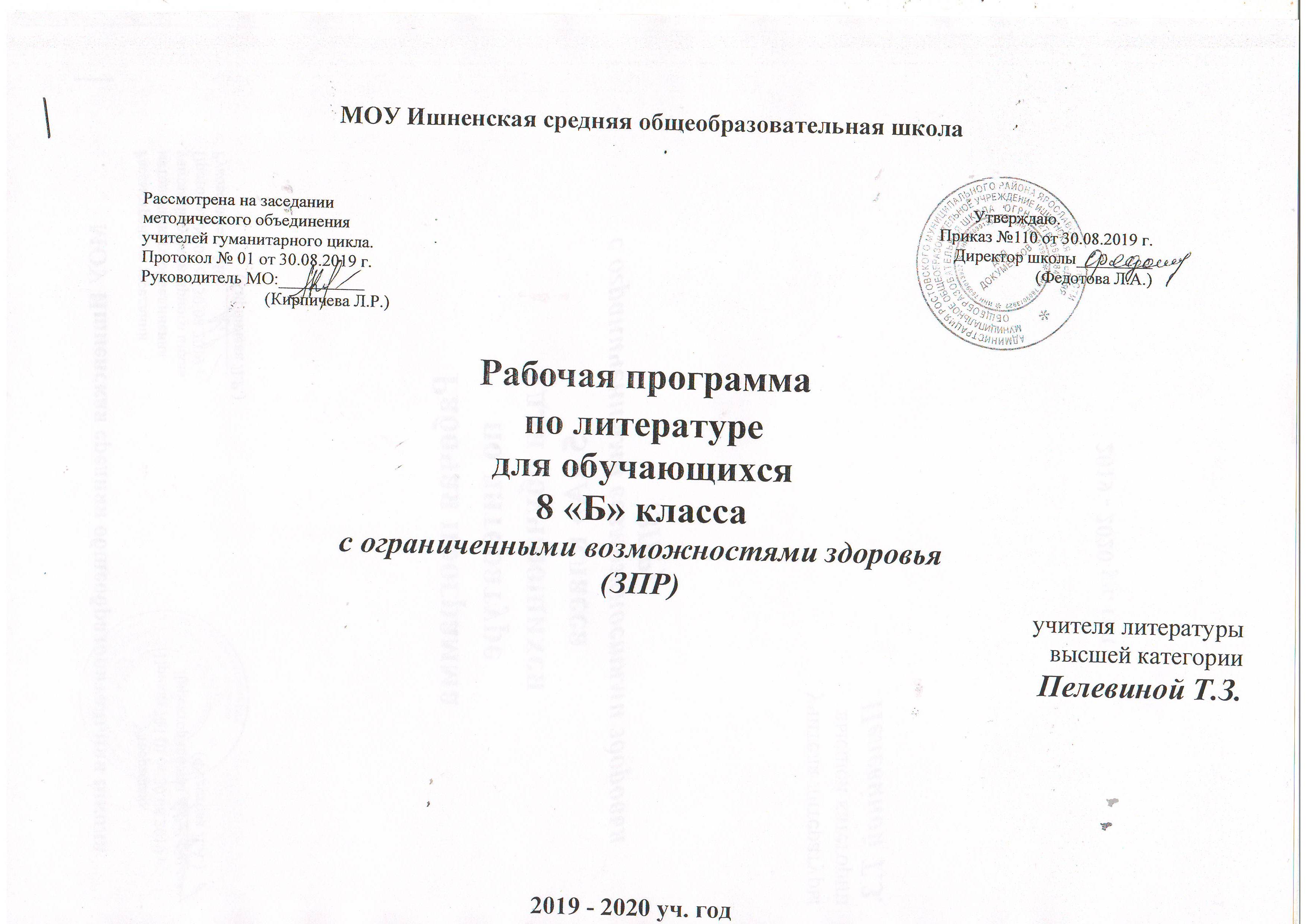 ПОЯСНИТЕЛЬНАЯ ЗАПИСКА              Рабочая программа по литературе для обучающихся в общеобразовательном 8 «Б» классе с ОВЗ (ЗПР) составлена на основе:    - Федерального государственного образовательного стандарта;    - Приказа Министерства образования и науки Российской Федерации от 31.12.2015 № 1578 «О внесении изменений в федеральный государственный образовательный стандарт среднего общего образования,    -  Концепции преподавания русского языка и литературы в Российской Федерации,    -  Письма Минобрнауки России от 06.05.2013 г. № 08-535 «О формировании культуры работы со словарями в системе общего образования Российской Федерации»;   -  Письма Минобрнауки России «О списках рекомендуемых произведений»;   -  авторской программы Г.С.Меркина, С.А.Зинина. Программа курса «Литература». 5-9 классы;-  Основной образовательной программы основного общего образования муниципального образовательного учреждения МОУ Ишненская СОШ (с изменениями и дополнениями);   -   в соответствии с методическим письмом «О преподавании учебного предмета «Литература» в общеобразовательных организациях   Ярославской области в 2019/2020 учебном году»    и ориентирована на использование учебника «Литература» 8 класс. Учебник-хрестоматия для общеобразовательных учреждений.Преподавание ведется по учебнику-хрестоматии (в двух частях) для общеобразовательных учреждений (автор-составитель Меркин Г.С.).Рабочая программа для 8 класса содержит:1) планируемые результаты освоения учебного предмета;2) содержание учебного предмета;3) тематическое планирование с указанием количества часов, отводимых на освоение каждой темы.Программа составлена с учетом особенностей детей, испытывающих стойкие трудности в обучении и требующих специальной коррекционно-развивающей направленности образовательного процесса. Повышенная истощаемость ЦНС и в связи с этим сниженная познавательная активность и работоспособность, недостаточность произвольного внимания, пространственной ориентировки, плохо развитые навыки самостоятельной работы и самоконтроля, инертность психических процессов, слабая память - все эти и другие особенности учащихся с ОВЗ (ЗПР) отрицательно влияют на успешность обучения и являются основной причиной их стойкой неуспеваемости в учебе.      Цели обучения для обучающихся с ОВЗ (ЗПР) те же, что и для  обучающихся массовой общеобразовательной школы:1) дать учащимся представление о роли языка в художественной литературе, о его  богатстве и выразительности;2) обеспечить усвоение определенного круга знания;  3) формирование умения применять эти знания на практике;4) развивать речь учащихся: обогащать их активный и пассивный запас слов, грамматический срой речи; 5) способствовать усвоению норм литературного языка, совершенствованию умений и навыков владения устной и письменной речью;6) формировать умение составлять тексты разных жанров и стилей.Главная цель составления адаптированной программы – разработка содержания коррекционно–развивающей работы с ребенком, направленной на формирование психологических новообразований и становление всех видов детской деятельности. Целевое назначение адаптированной образовательной программы заключается в направленности на преодоление несоответствия между процессами обучения ребенка по образовательным программам определенной ступени образования и его реальными возможностями, исходя из структуры нарушения, познавательных потребностей и возможностей.Виды коррекционной деятельности на уроке:Увеличение времени на выполнение работыСоставление плата ответаИспользование наглядных пособий при ответеСтимуляция ответов со стороны учащихсяДеление заданий на дозыРациональная система заданийПроговаривание, комментирование, систематическое повторение материалаИспользование карточек-консультаций, алгоритмов ответов, схем, опор и т.д.Согласование объёма домашнего заданияИзменения, внесенные в рабочую программу     В соответствии с требованиями Федерального компонента государственного стандарта основного общего образования по литературе врабочую программу (по сравнению с программой Г.С. Меркина) внесены изменения:       - добавлен материал по краеведению; - несколько перераспределено количество часов на изучение некоторых произведений в связи с тем, что:    а) введены уроки по внеклассному чтению (4 ч.);    б)  введены заключительные уроки контролирующего характера (2 ч.) для проведения итоговой контрольной работы за курс 8 класса идля защиты проектов на конференции  по теме «Проза и поэзия о подростках и для подростков последних десятилетий авторов-лауреатов премий и конкурсов» (представлена произведениями из списка «С»  (рассматриваются обзорно).     Место предмета в учебном плане: согласно Базисному учебному плану основной образовательной программы школы на изучение предмета «Литература» в 8 классе отводится 68 учебных часов  из расчета 2 часа в неделю.ПЛАНИРУЕМЫЕ РЕЗУЛЬТАТЫ ОСВОЕНИЯ УЧЕБНОГО ПРЕДМЕТАСОДЕРЖАНИЕ УЧЕБНОГО ПРЕДМЕТАВведениеСвоеобразие курса литературы в 8 классе. Художественная литература и история. Значение художественного произведения в  культурном наследии страны. Творческий процесс.Теория литературы: литература и история, писатель и eё роль в развитии литературного процесса, жанры и роды литературы.Из устного  народного  творчестваИсторические песни: «Иван Грозный молится посыне», «Возвращение Филарета», «Царь требует выдачи Разина», «Разин и девка-астраханка» (на выбор), «Солдаты готовятся штурмовать Орешек», «Солдаты освобождают Смоленск» («Как повыше было города Смоленска...»). Связь с представлениями и исторической памятью и отражение их в народной песне; песни-плачи, средства выразительности в исторической песне; нравственная проблематика в исторической песне и песне-плаче.Теория литературы: песня как жанр фольклора, историческая песня, отличие исторической песни от былины, песня-плач.Развитие речи: различные виды чтения, составление словаря  одной из исторических песен.Связь с другими искусствами: прослушивание музыкальных записей песен. Краеведение: запись музыкального фольклора региона.Возможные виды внеурочной деятельности: встреча с фольклорным коллективом, вечер народной песни.Из древнерусской литературы«Слово о погибели Русской земли», из «Жития Александра Невского», «Сказание о Борисе и Глебе» (в сокращении) «Житие Сергия Радонежского». Тема добра и зла в произведениях русской литературы. Глубина и сила нравственных представлений о человеке; благочестие, доброта, открытость, неспособность к насилию, святость, служение Богу, мудрость,  готовность к подвигу во имя Руси — основные нравственные проблемы житийной литературы; тематическоемногообразие древнерусской литературы.Теория литературы: житийная литература; сказание, слово и моление   как жанры древнерусской литературы, летописный свод.Развитие речи: различные виды чтения и пересказа, формулировки   и запись выводов, наблюдения над лексическим составом произведений.Связь с другими искусствами: работа с иллюстрациями.Краеведение: житийная литература Ростовской земли, комментарии и сообщения по книге В.Московкина «Тугова гора»( в 2017г. 90лет со дня рождения писателя)Из литературы  XVIII  векаГ. Р. ДЕРЖАВИН  Поэт  и государственный чиновник. Отражение в творчестве фактов и биографии и личных представлений. Стихотворения: «Памятник», «Вельможа» (служба, служение, власть и народ, поэт и власть — основные мотивы стихотворений). Тема поэта и поэзии.Теория литературы: традиции классицизма в лирическом тексте.Развитие речи: выразительное чтение, письменный ответ на   вопрос, запись ключевых слов и словосочетаний.Н.М. КАРАМЗИНОсновные вехи биографии. Карамзин и Пушкин. Повесть «Бедная Лиза» — новая эстетическая реальность. Основнаяпроблематика и тематика, новый тип героя, образ Лизы.Теория  литературы:  сентиментализм  как  литературное направление, сентиментализм и классицизм (чувственное на-правление в противовес рациональному), жанр сентиментальной повести.Развитие речи: различные виды чтения и пересказа, формулировка  и запись выводов, похвальное слово историку и писателю. Защита реферата   «Карамзин   на   страницах   романа Ю.Н.Тынянова «Пушкин».Из литературы XIX векаПоэты пушкинского круга. Предшественники и современники  В.А.Жуковский. «Лесной царь»,  «Море»,  «Невыразимое»/К.Ф. Рылеев. «Иван Сусанин»,  «Смерть Ермака».Краткие сведения о поэтах. Основные темы, мотивы. Система образно-выразительных средств в балладе, художественное богатство поэтических произведений. В кругу собратьев по перу (Пушкин и поэты его круга).Теория литературы: баллада (развитие представлений), элегия, жанровое образование — дума, песня, «легкая» поэзия , элементы романтизма, романтизм.Развитие речи: составление цитатного или тезисного плана,  выразительное чтение наизусть, запись тезисного плана.Связь с другими искусствами: работа с музыкальными произведениями.Возможные виды внеурочной деятельности: вечер в литературной гостиной «Песни и романсы на стихи поэтов начала  XIX века».А.С.ПУШКИНТематическое богатство поэзии А.С. Пушкина. Стихотворения: «19 октября» (1825), «И.И.. Пущину», «Бесы», «Песни о Стеньке Разине». Повесть «Пиковая дама» (обзор). История написания  и основная проблематика. «Маленькие трагедии» (обзор, содержание одного произведения по выбору). Самостоятельная характеристика тематики и системы образов по предварительно составленному плану. Роман  «Капитанская дочка» : проблематика (любовь и дружба, любовь и долг, вольнолюбие, осознание предначертанья, независимость, литература  и история). Система образов романа. Отношение писателя к событиям  и героям. Новый тип исторической прозы.         Теория литературы: послание, песня, художественно-выразительная  роль частей речи (местоимение), поэтическая интонация, исторический роман.Развитие  речи: выразительное чтение, чтение наизусть, составления  планов разных типов, подготовка тезисов, сочинениеСвязь с другими искусствами: работа с иллюстрациями и музыкальными произведениями. «Пиковая дама» и «Маленькие трагедии» в музыке, театре и кино.Краеведение: дорогами Гринева и Пугачева (по страницам пушкинской повести и географическому атласу).Возможные виды внеурочной деятельности: встреча в литературной гостиной  «Адресаты лирики А.С. Пушкина».М. Ю. ЛЕРМОНТОВ          Кавказ в  жизни и творчестве. Поэма «Мцыри»: свободолюбие, готовность  к самопожертвованию, гордость, сила духа — основные      мотивы поэмы; художественная идея и средства ее выражения; образ- персонаж, образ-пейзаж. «Мцыри — любимый идеалЛермонтова» (В. Белинский).Теория  литературы: сюжет  и фабула в поэме; лироэпическая  поэма; роль вступления, лирического монолога; романтическое движение; поэтический синтаксис (риторические фигуры). Романтические традиции. Развитие  речи: различные виды чтения, чтение наизусть, составления  цитатного плана, устное сочинение.Связь с  другими искусствами: работа с иллюстрациями.Краеведение: заочная литературно-краеведческая экскурсия «М.Ю. Лермонтов на Кавказе». Возможные виды внеурочной деятельности: час эстетического воспитания «М.Ю.Лермонтов – художник»Н.В. ГОГОЛЬОсновные  вехи   биографии   писателя.   А.С.  Пушкин и Н.В. Гоголь. Комедия «Ревизор»: творческая и сценическая история пьесы, русское чиновничество в сатирическом изображении Н.В. Гоголя: разоблачение пошлости, угодливости, чинопочитания, беспринципности, взяточничества, лживости  и авантюризма, равнодушного отношения к служебному долгу . Основной конфликт пьесы и способы его разрешения.Теория литературы: драма как род литературы, своеобразие драматических произведений, комедия, развитиепонятий о юморе и сатире, «говорящие» фамилии, фантастический элемент как прием создания комической ситуациикомический рассказ.Развитие речи: различные виды чтения и комментирования, цитатный план, сочинение сопоставительного характера, формулировка тем творческих работ, подготовка вопросов для  обсуждения.Связь с другими искусствами: работа с иллюстрациями, инсценировка, сценическая история пьесы.Возможные виды внеурочной деятельности: дискуссия  в литературной гостиной «Долго ли смеяться над тем, над чем смеялся еще Н.В. Гоголь?»; час   эстетического   воспитания «Н.В. Гоголь и А.С. Пушкин».И.С. ТУРГЕНЕВОсновные вехи биографии И.С. Тургенева. Произведения  писателя о любви: повесть «Ася». Возвышенное и трагическое в изображении жизни и судьбы героев. Образ Аси: любовь, нежность, верность, постоянство; цельность характера — основное в образе героини.Теория литературы: лирическая повесть, тропы и фигуры и художественной стилистике повести. Развитие речи: различные виды пересказа, тезисный план, дискуссия, письменная характеристика персонажа, отзыв о прочитанном.     Связь с другими искусствами: подбор музыкальных фрагментов для возможной инсценировки, рисунки учащихся. Возможные виды внеурочной деятельности: дискуссия в литературной гостиной ( тема дискуссии формулируется учащимися) Н.А.НЕКРАСОВОсновные вехи биографии Н.А. Некрасова. Судьба и жизнь народная в изображении поэта.   «Внимая ужасам войны», «Зеленый шум». Человек и природа в стихотворении.Теория литературы: фольклорные приемы в поэзии; песня; народность  (создание первичных представлений); выразительные  средства художественной речи: эпитет, бессоюзие;  роль глаголов и глагольных форм.    Развитие    речи: выразительное чтение наизусть, составление словаря для характеристики лирического персонажа.Связь с другими искусствами: использование музыкальных записей.Краеведение: Ярославский край, Волга в судьбе поэта.А. А.ФЕТКраткие  сведения о поэте. Мир природы и духовности в поэзии А.А. Фета: «Учись у них: у дуба, у березы...», «Целый мир от красоты...», «Зреет рожь над жаркой нивой». Гармония чувств, единство с миром природы, духовность — основные мотивы лирики А.А. Фета.Развитие речи: выразительное чтение, устное рисование, письменный ответ на вопрос.Возможные виды внеурочной деятельности: литературный вечер  «Стихи и песни о родине и родной природе поэтов 19 века»:Н. И.  Г и е д и ч. «Осень»;П.А.Вяземский.   «Береза», «Осень»;А.Н.П л е щ е е в.  «Отчизна»; Н.П.  Огарев.  «Весною», «Осенью» ; И.З.Суриков «После дождя»; И.Ф.Анненский « Сентябрь», «Зимний романс» и другиеА.Н. ОСТРОВСКИЙ        Краткие сведения о писателе. Пьеса-сказка «Снегурочка» -  своеобразие сюжета. Связь с мифологическими и сказочными сюжетами. Образ Снегурочки. Народные обряды, элементы фольклора в сказке. Язык персонажей.Теория литературы: драма.Развитие речи: чтение по ролям, письменный отзыв на эпизод, составление цитатного плана к сочинению.Краеведение: сообщение о поездке А.Н. Островского по Волге в Рыбинск в 1857г.Связь с другими искусствами: прослушивание грамзаписи , музыкальная версия «Снегурочки». А.Н. Островский , Н.А. Римский-Корсаков.Л.Н. ТОЛСТОЙОсновные вехи биографии писателя. «Отрочество» (обзор); становление личности в борьбе против жестокости и произвола — рассказ «После бала». Нравственность и чувство долга, активный и пассивный протест, истинная и ложная красота, неучастие во зле, угасание любви — основные мотивы рассказа. Приемы создания образов. Судьба рассказчика для понимания художественной идеи произведения.Теория литературы: автобиографическая проза, композиция и фабула рассказа.Развитие речи: различные виды пересказа, тезисный плансочинение-рассуждение.Связь с другими искусствами: работа с иллюстрациями, рисунки учащихся.Из  литературы XX  векаМ. ГОРЬКИЙОсновные вехи биографии писателя. Свобода и сила духа в изображении М. Горького: «Мой спутник» (обзор), рассказ «MакарЧудра». Проблема цели и смысла жизни, истинные и ложные  ценности жизни. Специфика песни и романтического рассказа . Художественное своеобразие ранней прозы   Горького.Теория литературы: традиции романтизма, жанровое своеобразие  (песня, сказка), образ-символ.Развитие речи: различные виды чтения и пересказа, цитатный  план, сочинение с элементами рассуждения.Связь с другими искусствами: работа с иллюстрациями, рисунки учащихся, кинематографические версии ранних рассказов М. Горького.Краеведение: книжная выставка «От Нижнего Новгорода — по Руси»В.В.МАЯКОВСКИЙКраткие сведения о поэте. «Я» и «вы», поэт и толпа в стихотворении В. Маяковского: «Хорошее отношение к лошадям».Теория литературы: неологизмы, конфликт в лирическом стихотворении, рифма и ритм в лирическом стихотворении.Развитие речи: выразительное чтение, чтение наизусть.Возможные виды внеурочной деятельности: вечер в литературной гостиной «В.В. Маяковский — художник и актер».Краеведение: «Москва В. Маяковского». «Ярославль в судьбе В.В. Маяковского» (90 лет со дня выступления поэта в Ярославле)О  серьезном  —  с  улыбкой (сатира начала XX века)  II. Л. Тэффи «Свои и чужие»; М.М. Зощенко «Обезьяний язык». Большие проблемы «маленьких людей»; человек  и государство; художественное своеобразие рассказов: от литературного  анекдота — к фельетону, от фельетона — к юмористическому  рассказу.Теория литературы: литературный анекдот, юмор, сатира, ирония, сарказм  (расширение представлений о понятиях).Развитие речи: различные виды чтения и пересказа, составления  словаря лексики персонажа.Н.А. ЗАБОЛОЦКИЙКраткие сведения о поэте. Стихотворения: «Я не ищу гармонии в природе...», «Старая актриса», «Некрасивая девочка» — по выбору. Поэт труда, красоты, духовности. Тема творчества  лирике Н. Заболоцкого 50—60-х годов.Развитие речи: выразительное чтение наизусть, сочинение-рассуждение.Возможные виды внеурочной деятельности: час поэзии «Что есть красота?..».М.В. ИСАКОВСКИЙОсновные вехи биографии поэта. Стихотворения «Катюша», «Враги сожгли родную хату…», «Три ровесницы». Продолжение в творчестве Исаковского традиций устной народной поэзии и русской лирики XIX века.В.П. АСТАФЬЕВ  Краткие сведения о писателе. Человек и война, литература  и история в творчестве В.П. Астафьева: рассказ «Фотография, на которой меня нет». Проблема нравственной памяти в paссказе. Отношение автора к событиям и персонажам, образ рассказчика.Развитие речи: различные виды чтения, сложный план к cочинению, подбор эпиграфа.Краеведение: выставка «На родине писателя» (по материалам периодики и произведений В.П. Астафьева).Возможные виды внеурочной деятельности: литературный вечер «Музы не молчали»:А.А. Ахматова. «Нежно с девочками простились...»;Д.С. Самойлов. «Перебирая наши даты...»;М.В. Исаковский.  «Враги сожгли родную хату»;К.М. Симонов. «Жди меня»;П.Г. Антокольский. «Сын» (отрывки из поэмы);О.Ф. Берггольц. «Памяти защитников »;М.Джалиль. «Мои песни», «Дуб»;Е.А. Евтушенко. «Свадьбы»;Р.Г. Гамзатов. «Журавли» и др.А.Т.ТВАРДОВСКИЙОсновные вехи биографии. Судьба страны в поэзии А.Т.Твардовского: «За далью – даль» (главы из поэмы). Россия на страницах поэмы. Ответственность художника перед страной – один из основных мотивов. Образ автора. Художественное своеобразие изученных глав. Теория литературы: дорога и путешествие в эпосе Твардовского.Развитие речи: различные виды чтения, цитатный план. Краеведение: о России — с болью и любовью (выставка произведений А. Твардовского).Возможные виды внеурочной деятельности: час поэзии «Судьба Отчизны»:Л.Л. Блок.  «Есть минуты, когда не тревожит...»;В.В. Хлебников.  «Мне мало нужно...»;Б.Л. Пастернак. «После вьюги»;М.В.Исаковский.  «Катюша»;М. Л. Светлов. «Веселая песня»;Л.Л.Вознесенский. «Слеги»;Г.И. Рождественский.    «Мне такою нравится земля»В.С.. Высоцкий. «Яне люблю» и др.В .Г. РАСПУТИНОсновные вехи биографии писателя. XX век на страницах прозы  В. Распутина. Нравственная проблематика повести «Уроки  французского». Новое раскрытие темы детей на страницах повести. Центральный конфликт и основные образы повествования. Взгляд на вопросы сострадания, справедливости, на границы дозволенного. Мотивы милосердия, готовности прийти на помощь, способность к предотвращению жестокости, насилия в условиях силового соперничества.Теория литературы: развитие представлений о типах рассказчика в художественной прозе. Развитие речи: составление словаря понятий, характеризующих  различные нравственные представления, подготовка тезисов к уроку – диспуту.Связь с другими искусствами: повесть В. Распутина на киноэкране.Из  зарубежной  литературыУ.ШЕКСПИРКраткие сведения о писателе. Трагедия «Ромео и Джулетта». Певец великих чувств и вечных тем ( жизнь, смерть, любовь, проблема отцов и детей). Сценическая история пьесы, «Ромео и Джульетта» на русской сцене.Теория литературы: трагедия ( основные признаки жанра).Связь с другими искусствами: история театра.М.СЕРВАНТЕСКраткие сведения о писателе. Роман «Дон Кихот»: основная проблематика (идеальное и обыденное, возвышенное и приземлённое, мечта и действительность) и художественная идея романа. Образ Дон Кихота. Позиция писателя. Тема Дон Кихота в русской литературе. Донкихотство.Теория литературы: роман, романный герой.Развитие речи: дискуссия, различные формы пересказа, сообщения учащихся.Конференция «Проза и поэзия о подростках и для подростков последних десятилетий авторов-лауреатов премий и конкурсов» («Книгуру», премия им. Владислава Крапивина, Премия Детгиза, «Лучшая детская книга издательства «РОСМЭН» и др., например:Н.Назаркин, А.Гиваргизов, Ю.Кузнецова, Д.Сабитова, Е.Мурашова, М.Аромштам, А.Петрова, С.Седов, С.Востоков , Э.Веркин, М.Аромштам, Н.Евдокимова, Н.Абгарян, М.Петросян, А.Жвалевский и Е.Пастернак, Ая Эн, Д.Вильке и др.)(1-2 произведения по выбору)ПРОИЗВЕДЕНИЯ ДЛЯ ЗАУЧИВАНИЯ НАИЗУСТЬГ.Р. Державин « Памятник»В.А. Жуковский «Сельское кладбище» (отрывок)Поэты пушкинской поры  Одно стихотворениеА.С. Пушкин  « И. Пущину»М.Ю. Лермонтов «Мцыри» (отрывок)Н.А. Некрасов «Внимая ужасам войны», «Зеленый шум»  (по выбору)А. А. Фет «Учись у них - у дуба, у берёзы»В.В.Маяковский Стихотворение по выборуН.А. Заболоцкий. Стихотворение - по выбору.М.В. Исаковский «Катюша»А.Т. Твардовский Отрывок из поэмы ТЕМАТИЧЕСКОЕ ПЛАНИРОВАНИЕс указанием количества часов, отводимых на освоение каждой темыОбучающиеся 8 класса научатся:Обучающиеся 8 класса получат возможность научиться:выявлять особенности языка и стиля писателя;определять родо-жанровую специфику художественного произведения; объяснять свое понимание нравственно-философской, социально-исторической и эстетической проблематики произведений;анализировать литературные произведения разных жанров;выявлять и осмыслять формы авторской оценки героев, событий, характер авторских взаимоотношений с «читателем» как адресатом произведения  (на своем уровне); пользоваться основными теоретико-литературными терминами и понятиями (изученными в этом и предыдущих классах) как инструментом анализа и интерпретации художественного текста;представлять развернутый устный или письменный ответ на поставленные вопросы (на своем уровне); вести учебные дискуссии;собирать материал и обрабатывать информацию, необходимую для составления плана, тезисного плана, конспекта, доклада, написания аннотации, сочинения, эссе, литературно-творческой работы, создания проекта на заранее объявленную или самостоятельно/под руководством учителя выбранную литературную или публицистическую тему, для организации дискуссии  (на своем уровне);выражать личное отношение к художественному произведению, аргументировать свою точку зрения (на своем уровне);выразительно читать с листа и наизусть произведения/фрагменты произведений художественной литературы, передавая личное отношение к произведению;ориентироваться в информационном образовательном пространстве: работать с энциклопедиями, словарями, справочниками, специальной литературой; пользоваться каталогами библиотек, библиографическими указателями, системой поиска в Интернете (своем уровне).воспринимать художественное произведение с учётом специфики языка художественной литературы, истолковывать проблематику и систему образов, особенности композиции и средства создания образов-персонажей; понимать литературные художественные произведения, отражающие разные культурные традиции; интерпретировать произведение на основе личностного восприятия; различать авторский замысел и особенности его воплощения;анализировать произведение в связи с основными литературно-критическими работами.№ п/пНазвание раздела, темы уроковЧасыТипурокаДатаДата/факт/Домашнее задание к урокуПроектВведение Введение Введение Введение Введение Введение Введение Введение 1Художественная литература и история 1Вводный03.0903.09Из устного народного творчестваИз устного народного творчестваИз устного народного творчестваИз устного народного творчестваИз устного народного творчестваИз устного народного творчестваИз устного народного творчестваИз устного народного творчества2Исторические песни. Исторические песни XVI века. «Иван Грозный молится по сыне» 1Урок объяснения нового материала05.0905.09 Прочитать статьи учебника об исторических песнях. Подготовить ответы на вопросы 5,6,7.Индивидуальная работа:исторические песни Ростовской земли Герои исторических песен.3Исторические песни XVII века. «Плач Ксении». «Возвращение Филарета» 1Урок объяснения нового материала09.0906.09 Прочитать статью «Темы и герои. XVII век. Песня- плач».Подготовить выразительное чтение песни «Плач Ксении», «Возвращение Филарета». Герои исторических песен. 4Песни о Степане Разине.Солдатские песни. 20-е годы XVII- начало XVIII века 1Урок объяснения нового материала11.0909.09Выучить историческую песню.Индивидуальная работа:использование исторических песен в произведении В. Замыслова «Иван Болотников»Из древнерусской литературыИз древнерусской литературыИз древнерусской литературыИз древнерусской литературыИз древнерусской литературыИз древнерусской литературыИз древнерусской литературыИз древнерусской литературы5«Житие Сергия Радонежского» (отдельные главы). Образ святого. (Виртуальная экскурсия в Троице-Сергиев Варницкий монастырь) 1Урок объяснения нового материала16.0916.09Составить вопросы к статье учебника «Из древнерусской литературы». Подготовить выразительное чтение (художественный пересказ) фрагментов «Жития Сергия Радонежского».Прочитать статью учебника «Слово о святом Сергии», выполнить задания учебника.Подготовить пересказ статьи «Для вас, любознательные!».6«Слово о погибели Русской земли...». Художественная идея произведения. : 1Урок объяснения нового материала18.0918.09Подготовить выразительное чтение «Слова о погибели Русской земли...».Индивидуальное задание Подготовить сообщение «искусствоведа» о церкви Покрова на Нерли. Подготовить сообщение «историка» о нашествии Батыя.Подготовить сообщения: «Князья грозные, бояре честные, вельможи многие», «Западные соседи Русской земли с севера на юг» Сообщение о значении книги В.Московкина «Тугова гора»7«ЖитиеАлександраНевского».  Образ Александра Невского. 1Урок объяснения нового материала23.0923.09Домашнее задание Прочитать «Житие Александра Невского». Составить словарь слов и словосочетаний, в которых дается характеристика враждебных для Руси сил. Составить цитатный план к теме «Личность Александра Невского в «Житии...» (военные и дипломатические походы князя), заполнив вторую часть таблицы цитатами.Индивидуальное задание Жития святых Ростовской земли.Подготовить рассказ о шести помощниках Александра. Сообщения об Иосифе, Самсоне, Веспасиане. Сообщение о раке Александра НевскогоОбраз Александра Невского  в искусстве.Из литературы XVIII векаИз литературы XVIII векаИз литературы XVIII векаИз литературы XVIII векаИз литературы XVIII векаИз литературы XVIII векаИз литературы XVIII векаИз литературы XVIII векаГ. Р. ДержавинГ. Р. ДержавинГ. Р. ДержавинГ. Р. ДержавинГ. Р. ДержавинГ. Р. ДержавинГ. Р. ДержавинГ. Р. Державин8Г.Р. Державин — поэт и государственный чиновник. Стихотворение «Вельможа» (самостоятельная работа) 1Урок комбиниро-ванный25.0925.09Составить вопросы к статье учебника «Из литературы XVIII века». Прочитать статью «Г.Р. Державин», ответить на вопросы. Выучить отрывок из стихотворения Г.Р. Державина «Вельможа» от слов «Вельможу должны составлять...» до слов «Должны быть - польза, слава, честь» наизусть.Индивидуальное задание Подготовить сообщение о Г.Р. Державине по материалам урока 9Г.Р.Державин «Памятник» Анализ стихотворения. 1Урок анализа стихотворе-ния30.0930.09Подготовить выразительное чтение стихотворения Г.Р. Державина «Памятник» и выразительное чтение перевода из Горация М.В. Ломоносова «Я знак бессмертия себе воздвигнул...».Индивидуальное задание Сообщение о портрете Екатерины II работы В. Л. БоровиковскогоГ. Р. Державина «Памятник» и М.В. Ломоносов «Я знак бессмертия себе воздвигнул...».Н.М. КарамзинН.М. КарамзинН.М. КарамзинН.М. КарамзинН.М. КарамзинН.М. КарамзинН.М. КарамзинН.М. Карамзин10Краткие сведения о Н.М. Карамзине. Карамзин и Пушкин. 1Урок комбиниро-ванный02.1002.10Составить тезисный план части статьи учебника, посвященной биографии Н.М. КарамзинаЗаполнить третью часть сравнительной таблицы «Основные особенности классицизма и сентиментализма» по материалам статьи учебника.Индивидуальное задание Сообщение о портретах Н.М. Карамзина работы В.А.Тропинина и П.Ф. Соколова.Образ главной героини в повести Н.М. Карамзина.11Повесть Н.М. Карамзина «Бедная Лиза» - новая эстетическая реальность.  1Урок объяснения нового материала07.1007.10 Прочитать повесть Н.М. Карамзина «Бедная Лиза».12Основная проблематика и тематика, новый тип героя, образ Лизы09.1009.10Заполнить вторую часть таблиц цитатами.1 вариант. «Мотив белизны, чистоты и свежести в эпизодах, связанных с появлением Лизы».2 вариант. «Мотив денег в эпизодах, связанных с появлением Эраста»Из литературы XIX векаИз литературы XIX векаИз литературы XIX векаИз литературы XIX векаИз литературы XIX векаИз литературы XIX векаИз литературы XIX векаИз литературы XIX века13Поэты пушкинского круга. Предшественники и современники.Романтизм.Е.А.Баратынский  «Чудный град» 1Комби-нированный урок14.1014.10Прочитать статью учебника «Из литературы XIX века». Заполнить вторую часть таблицы. Составить вопросы к статье учебника «Поэты пушкинского круга. Предшественники и современники».Заполнить часть «Романтизм» сравнительной таблицы «Классицизм — сентиментализм - романтизм».14В.А. Жуковский. Анализ баллады «Лесной царь»В.А. Жуковский. ЛирикаР.р. Анализ стихотворений «Невыразимое», «Море» 1Урок анализа произведе-ния16.1016.10Выучить наизусть фрагмент баллады В.А. Жуковского «Лесной царь».Индивидуальное задание Сообщение о портрете В.А. Жуковского работы Ф.Т. Гильдебрандта (по материалам урока    ШУ с.118 ВМ №1К.Ф. РылеевК.Ф. РылеевК.Ф. РылеевК.Ф. РылеевК.Ф. РылеевК.Ф. РылеевК.Ф. РылеевК.Ф. Рылеев15К.Ф. Рылеев. «Иван Сусанин», «Смерть Ермака» (самостоя-тельная работа) 1Урок комбиниро-ван ный21.1021.10Составить план статьи учебника, посвященной К.Ф. Рылееву.Индивидуальное задание Подготовить выразительное чтение вступления к думе «Смерть Ермака» и историко-литературные комментарии. А.С. ПушкинА.С. ПушкинА.С. ПушкинА.С. ПушкинА.С. ПушкинА.С. ПушкинА.С. ПушкинА.С. Пушкин16Тематическое богатство поэзии А.С. Пушкина.«19 октября» (1825), «И.И. Пущину»,  1Урок-лекция23.1023.10Прочитать статью учебника, посвященную А.С. Пушкину. Составить вопросы к статье.Выразительное чтение  одного из стихотворений А.С.17 «Бесы», «Песни о Стеньке Разине». Выявление художественной идеи произведения. Образ Степана Разина  1Урок анализа произведе-ния06.1106.11Ответить на вопросы ШУПодготовить сообщение о картине В.И. Сурикова «Степан Разин». Подготовить сообщение о песне «Из-за острова на стрежень»18«Капитанская дочка». Историческая основа романа. Творческая история произведения.Тема семейной чести в романе (анализ 1—2 глав) 1Комбиниро-ванный урок11.1111.11Прочитать 1—4 главы романа «Капитанская дочка». Подготовить пересказ статьи «Творческая история романа».Индивидуальное задание Лексическая работа: честь. Подобрать пословицы, поговорки, афоризмы, включающие слово честь.ШУ с. 269-27019Порядки в Белогорской крепости. Петр Гринев в испытаниях любовью и «дружбой» (анализ 3—5 глав) 1Урок анализа произведе-ния13.1113.11Чтение глав 3—5. Составить цитатный план главы «Поединок» и художественный пересказ главы.Индивидуальное задание  Подготовить рассказ о Швабрине по материалам 3 главы (внешность, образование, отношение к семье Мироновых, отношение к Гриневу).20Темы человека и истории, народа и власти, внутренней свободы в романе (анализ 6—14 глав) 1Урок анализа произведения18.1118.11Прочитать главы 6— 14. Составить сложный план главы «Приступ».Индивидуальное заданиеОхарактеризовать реакцию на надвигающиеся события со стороны различных персонажей (по материалам главы 6). Подготовить выразительное чтение по ролям фрагмента главы «Незваный гость» отелов «Необыкновенная картина мне представилась...» до конца. Подготовка к сочинению21«Маленькие трагедии», повесть «Пиковая дама» (обзор).Р.р. №1 Подготовка к сочинению по «Капитанской дочке» А.С. ПушкинаУрок развития речи20.1120.11Домашнеесочинение по роману А.С. Пушкина «Капитанская дочка»М.Ю. ЛермонтовМ.Ю. ЛермонтовМ.Ю. ЛермонтовМ.Ю. ЛермонтовМ.Ю. ЛермонтовМ.Ю. ЛермонтовМ.Ю. ЛермонтовМ.Ю. Лермонтов22Кавказ в жизни и творчестве М.Ю. Лермонтова. Особенности композиции поэмы «Мцыри». Смысл эпиграфа к поэме 1Урок комбинированный25.1125.11Составить тезисный план статьи «Лермонтов и Кавказ». Подготовить рассказ о роли Кавказа в жизни М.Ю. Лермонтова.Индивидуальное задание Подготовить выразительное чтение стихотворения «Синие горы Кавказа, приветствую вас...». Подготовить рассказ о военной службе М.Ю. Лермонтова по материалам статьи учебника.23Тест по творчеству А.С. Пушкина.Художественная идея поэмы М.Ю. Лермонтова «Мцыри» 1Урок анализа произведения27.1127.11Подготовить выразительное чтение наизусть глав поэмы (по вариантам): 6,7, 8,11,13,18,19,21,23,26.ВМ №2Н.В. ГогольН.В. ГогольН.В. ГогольН.В. ГогольН.В. ГогольН.В. ГогольН.В. ГогольН.В. Гоголь24Краткие сведения о Н.В. Гоголе. А.С. Пушкин иН.В. Гоголь.Комедия «Ревизор»:Творческая и сценическая история пьесы. Знакомство с афишей комедии 1Комби-нированный урок02.1228.11Составить вопросы к статье учебника «Введение», подготовить ответы на них.Подготовить пересказ статьи учебника, посвященной Н.В. Гоголю. Индивидуальное задание Составить рассказ о детстве Н.В. Гоголя. Исследова-тельский проект ШУ с.42725«Сборный город всей темной стороны».Анализ первого действия. Хлестаков и городничий. Анализ второго действия 1Урок анализа произведения04.1204.12 Прочитать первое и второе действие комедии. Составить цитатный план рассказа о Хлестакове (д. 2, явл. 1—7) и рассказ о герое. Индивидуальное задание Сообщение «историка» о правлении Николая I. Исследова-тельский проект ШУ с.42726Хлестаков - «вельможа» и «значительное лицо». Анализ третьего действия 1Урок анализа произведения, беседа09.1209.12Прочитать третье, четвертое  и пятое действия комедии.Пересказ сцен с купцами, слесаршей, унтер-офицершей.Групповое задание Выразительное чтение по ролям явл. 5—7, д. 327Хлестаков -  ревизор. Анализ четвертого действия Художественная идея комедии. Анализ пятого действия 1Урок анализа произведения11.1209.12 Выразительное чтение по ролям явлений 3—7, 8 яв. Д.528Речь как средство создания образов героев комедии. НоваторствоН.В. Гоголя.  1Урок объяснения нового материала16.1211.12Прочитать статью учебника «В мире гоголевской комедии».Составить рассказ о героях с опорой на материал учебника, уроков. Индивидуальное задание Подготовить сообщение о чертах классицизма и отступлениях от традиций классицизма в комедии Д.И. Фонвизина «Недоросль» (по материалам рабочих тетрадей 7 класса)29Р.р. 2  Подготовка к сочинению по комедии Н.В. Гоголя «Ревизор»1Урок развития речи18.1216.12Написать сочинение по комедии Н.В. Гоголя «Ревизор»С. ТургеневС. ТургеневС. ТургеневС. ТургеневС. ТургеневС. ТургеневС. ТургеневС. Тургенев30Основные вехи биографии  И.С. Тургенева.ВЧ. Ранние повести Тургенева Произведения писателя о любви: повесть «Ася». 1Комби-нированный урок23.1218.12Прочитать повесть И.С. Тургенева «Ася». Приготовить ответы на вопросы 1—2 учебника.Индивидуальное сообщениеПодготовить сообщение о прототипах повести (по материалам статьи учебника «Для вас, любознательные!»).31И.С. Тургенев «Ася». Возвышенное и трагическое в изображении жизни и судьбы героев. Господин Н.Н .и Гагин.  1Урок анализа произведения25.1223.12Подготовить выразительное чтение 3 главы и фрагментов 2 и 4 главы, в которых идет речь о Гагине. Озаглавить части повести,Составить цитатный портрет героя.Исследователь-ский проект  «Образы Аси и Лизы ( по произведениям И.С. Тургенева и Н.М. Карамзина)»32Композиция повести. Образ Аси 1Урок анализа произведения13.0125.12Написать домашнее сочинениеН.А.НекрасовН.А.НекрасовН.А.НекрасовН.А.НекрасовН.А.НекрасовН.А.НекрасовН.А.НекрасовН.А.Некрасов33Краткие сведения о Н.А. Некрасове. Судьба и жизнь народная в изображении поэта. «Внимая ужасам войны», «Зеленый Шум» 1Комби-нированный урок20.01Прочитать статью учебника, посвященную Н.А. Некрасову, Выучить стихотворение «Внимая ужасам войны...» наизусть.Индивидуальное задание Подготовить сообщение о  художнике А. А. Рылове. Сообщение о березе символе России34Р.р.4 Классное сочинение по картине А.А. Рылова «Зеленый шум» 1Развитие речи22.01Составить рассказ об А. А. Фете по материалам учебника и ранее изученномуКлассное сочинениеА.А. ФетА.А. ФетА.А. ФетА.А. ФетА.А. ФетА.А. ФетА.А. ФетА.А. Фет35Краткие сведения об А.А. Фете. Мир природы и духовности в поэзии А. Фета. «Целый мир от красоты...» «Учись у них — у дуба, у березы...», «Зреет рожь над жаркой нивой…» 1Комби-нированный урок27.01Выучить наизусть стихотворение «Целый мир от красоты...».Индивидуальное задание. Выучить наизусть стихотворение А.А. Фета «Одинокий дуб»Исследователь-ский проект «Цветовая лексика в лирике А.А. Фета»А.Н. ОстровскийА.Н. ОстровскийА.Н. ОстровскийА.Н. ОстровскийА.Н. ОстровскийА.Н. ОстровскийА.Н. ОстровскийА.Н. Островский36Краткие сведения об А.Н. Островском. ВН. Островский на сцене театраПьеса-сказка «Снегурочка». Своеобразие сюжета. Связь с мифологическими и сказочными традициями. Элементы фольклора в сказке 1Комби-нированный урок29.01.Составить вопросы к статье учебника «Творческая история пьесы «Снегурочка».Прочитать пьесу-сказку А.Н. Островского «Снегурочка». Сообщение. Рыбинские впечатления А.Н. Островского в его пьесах.Исследователь-ский проект «Образ Снегурочки в литературе, живописи и музыке»37Особенности конфликта пьесы-сказки. Берендеево царство в пьесе А.Н. Островского1Урок анализа произведения03.02Из монолога Весны в Прологе выписать словосочетания, воссоздающие картину царства берендеев.Составить комментарии к материалам таблицы. Подготовить пересказ статьи учебника «В мире художественного слова пьесы «Снегурочка».Л.Н. ТолстойЛ.Н. ТолстойЛ.Н. ТолстойЛ.Н. ТолстойЛ.Н. ТолстойЛ.Н. ТолстойЛ.Н. ТолстойЛ.Н. Толстой38Краткие сведения о Л.Н. Толстом. «Отрочество»  1Комби-нированный урок05.02Прочитать вступительную статью в учебнике, посвященную Л.Н. Толстому. Прочитать рассказ «После бала».39Л.Н. Толстой «После бала». История создания. Анализ первой части рассказа  1Урок анализа произведе-ния10.02Заполнить таблицу цитатами40«После бала». Анализ второй части рассказа  1Урок анализа произведе-ния12.02Выписать из второй части рассказа цитаты, передающие наиболее значимые детали эпизодов 41ВН №1. Л.Н. Толстой «Холстомер»1Урок анализа произведе-нияИсследовате-льский проект  ШУ с.137Из литературы XX векаИз литературы XX векаИз литературы XX векаИз литературы XX векаИз литературы XX векаИз литературы XX векаИз литературы XX векаИз литературы XX векаМ. ГорькийМ. ГорькийМ. ГорькийМ. ГорькийМ. ГорькийМ. ГорькийМ. ГорькийМ. Горький42Основные вехи биографии М.Горького. Проблема цели и смысла жизни, истинные и ложные ценности.«Мой спутник» (обзор)  1Комби-нированный урок17.02Пересказ рассказа «Макар Чудра»43М. Горький «Макар Чудра». Проблема цели и смысла жизни, истинные и ложные ценности. Специфика романтического рассказа. Художественное своеобразие ранней прозы М. Горького 1Урок анализа произведе-ния19.02Ответить на вопросы.Подготовить художественный пересказ легенды о Лойко и Радде. Повторить особенности романтизма. Выписать из текста рассказа цитаты-размышления Макара Чудры о человеке, смысле его жизни, труде, вере.В.В.МаяковскийВ.В.МаяковскийВ.В.МаяковскийВ.В.МаяковскийВ.В.МаяковскийВ.В.МаяковскийВ.В.МаяковскийВ.В.Маяковский44Краткие сведения о В.В. Маяковском 1Комби-нированный урок24.02Составить план статьи учебника, посвященной В.В. Маяковскому. Подготовить ответы на вопросы учебника.Индивидуальное заданиеПодготовить сообщение о выступлении В.В. Маяковского в Ярославле  в 1927г.45Поэт и толпа в стихах В. Маяковского.«Хорошее отношение к лошадям»1Урок анализа произведе-ния26.02Выучить наизусть отрывокН.А. ТэффиН.А. ТэффиН.А. ТэффиН.А. ТэффиН.А. ТэффиН.А. ТэффиН.А. ТэффиН.А. Тэффи46Краткие сведения оН.А. Тэффи. Темытворчества. 1Комби-нированный урок02.03Подготовить рассказ о Тэффи по материалам статьи учебника. Прочитать рассказ Тэффи «Свои и чужие». Повторить определения видов комического. 47Н.А. Тэффи «Свои и чужие»1Урок анализа произведе-ния04.03Художественное своеобразие рассказа. Исследователь-ский проект «Юмор в произведениях Н.А. Тэффи».М.М. ЗощенкоМ.М. ЗощенкоМ.М. ЗощенкоМ.М. ЗощенкоМ.М. ЗощенкоМ.М. ЗощенкоМ.М. ЗощенкоМ.М. Зощенко48М.М. Зощенко. Большие проблемы «маленьких людей». Человек и государство. Художественное своеобразие  рассказов 1Комби-нированный урок09.03Составить план статьи учебника, посвященной М.М. Зощенко, рассказ о писателе. Прочитать рассказ М. Зощенко «Обезьяний язык».Выписать 2—3 афоризма на тему «Смех», объяснить их значение. 49М.М. Зощенко «Обезьяний язык». Особенности языка и стиля писателя  1Урок анализа произведе-ния11.03Выполнить задание 2 учебника (определить лексическое значение слов по словарю). Групповое задание Подготовить выразительное чтение рассказа по ролям50Вн.чт. №2 М.М. Зощенко «Галоша». Особенности образов героев.Проверочная работа по итогам III четверти1Урок анализа произведения16.03.Письменный ответ на вопрос «Чем интересны произведения М.М. Зощенко?»ВМ №3Н.А. ЗаболоцкийН.А. ЗаболоцкийН.А. ЗаболоцкийН.А. ЗаболоцкийН.А. ЗаболоцкийН.А. ЗаболоцкийН.А. ЗаболоцкийН.А. Заболоцкий51Краткие сведения о Н.А. Заболоцком. Темы лирики 1940-1950-х годов «.Я не ищу гармонии в природе...» 1Комби-нированный урок18.03 Составить план рассказа о Н.А. Заболоцком. Выучить наизусть стихотворение «Я не ищу гармонии в природе...».52Н. А.Заболоцкий «Некрасивая девочка», «Старая актриса»1Урок анализа произведе-ния30.03Подготовить выразительное чтение стихотворений Н. ЗаболоцкогоМ.В. ИсаковскийМ.В. ИсаковскийМ.В. ИсаковскийМ.В. ИсаковскийМ.В. ИсаковскийМ.В. ИсаковскийМ.В. ИсаковскийМ.В. Исаковский53Краткие сведения о М.В. Исаковском.  М.В. Исаковский «Катюша». 1Урок анализа произведе-ния01.04Прочитать статью «Краткая автобиография М.В. Исаковского», подготовить ответы на вопросы учебника.Прочитать статью «Катюша», подготовить ответы на вопросы учебника. Выучить наизусть стихотворение «Катюша».54М.В. Исаковский «Враги сожгли родную хату...». Анализ стихотворения.1Урок анализа произведения06.04Вопросы в ШУ55 М.В. Исаковский «Три ровесницы» (самостоятельная письменная работа)1Комби-нированный урок08.04Прочитать статью А.Т. Твардовского «Поэзия Исаковского» в учебнике, подготовить ответы на вопросы 1—2 учебника. А.Т. ТвардовскийА.Т. ТвардовскийА.Т. ТвардовскийА.Т. ТвардовскийА.Т. ТвардовскийА.Т. ТвардовскийА.Т. ТвардовскийА.Т. Твардовский56Краткие сведения об А.Т. Твардовском. «За далью- даль». История создания поэмы. Анализ первой главы1Урок анализа произведения13.04Прочитать «Автобиографию» А.Т. Твардовского, ответить на вопросы 1-4 учебника.Подготовить выразительное чтение главы «Сибирь».57А.Т. Твардовский «За далью— даль». Анализ главы «Огни Сибири»1Урок анализа произведения15.04Закончить анализ главы.В.П. АстафьевВ.П. АстафьевВ.П. АстафьевВ.П. АстафьевВ.П. АстафьевВ.П. АстафьевВ.П. АстафьевВ.П. Астафьев58Краткие сведения о В.П. Астафьеве. «Последний поклон». Темачеловека и истории в произведении 1Комби-нированный урок20.04 Прочитать статью учебника, посвященную творчеству В.П. Астафьева. Ответить на вопросы 1,2 учебника.Прочитать рассказ «Фотография, на которой меня нет».59Проблема нравственной памяти в рассказе В.П. Астафьева «Фотография, на которой меня нет». Образ рассказчика 1Урок анализа произведения22.04Составить цитатный план. В.Г. РаспутинВ.Г. РаспутинВ.Г. РаспутинВ.Г. РаспутинВ.Г. РаспутинВ.Г. РаспутинВ.Г. РаспутинВ.Г. Распутин60Краткие сведения о В.Г. Распутине. XX век на страницах прозы В.Г. Распутина1Комби-нированный урок27.04статью учебника о В.Г. Распутине. Ответить на вопросы учебника 1—3.Прочитать рассказ В.Г. Распутина «Уроки французского»,61В.Г. Распутина «Уроки французского». Тема и идея рассказа.1Урок анализа произведения29.04Подобрать цитаты для заглавий частей рассказа. Индивидуальное задание Выписать из текста фразы, воссоздающие образ послевоенного времени.62Нравственная проблематика рассказа В.Г. Распутина «Уроки французского»04.05Написать сочинение по рассказу В.Г. Распутина «Уроки французского»63Вн чт. №3 Проза писателей 20 века. Ю.П. Казаков «Тихое утро» 1Комби-нированный урок06.05Подготовить вопросы к произведению.Из зарубежной литературыИз зарубежной литературыИз зарубежной литературыИз зарубежной литературыИз зарубежной литературыИз зарубежной литературыИз зарубежной литературыИз зарубежной литературы64Эпоха Возрождения. Краткие сведения об У. Шекспире. История сюжета и прототипы героев трагедии «Ромео и Джульетта» 1Комби-нированный урок11.05Прочитать статью в учебнике об У. Шекспире. Подготовить рассказ о драматурге. Прочитать трагедию У. Шекспира «Ромео и Джульетта»Исследователь-ский проект  ШУ с.37965Идеалы Возрождения в трагедии «Ромео и Джульетта». Проблематика трагедии  1Урок анализа произведения13.05 Ответить на вопросы учебника.66Краткие сведения о М. Сервантесе. Роман «Дон Кихот»: основная проблематика и художественная идея.Образ Дон Кихота.  Позиция писателя. Тема Дон Кихота в русской литературе. Донкихотство 2Комби-нированный урок18.05Ответить на вопросы 1—3 учебника.Подготовить художественный пересказ главы 8 части I романа.  Подготовить художественный пересказ главы 4 части I; главы 53, главы 74.  67Подведение итогов года.Итоговое тестирование1Урок контроляИтоговый урок20.0568Вн. ч. №4Защита проектов на конференции  «Проза и поэзия о подростках и для подростков последних десятилетий авторов-лауреатов премий и конкурсов»1Развитие речи25.05Рекомендации для летнего чтенияВМ №4Защитапроектов